ЧЕРКАСЬКА ОБЛАСНА РАДАР І Ш Е Н Н Я20.12.2019 										№ 34-73/VIIПро звернення депутатів Черкаськоїобласної ради до голови Черкаськоїобласної державної адміністрації БОДНАРА Р.М.,начальника Головного управління Національноїполіції в Черкаській області ЛЮТОГО В.В.,начальника Управління Служби безпеки Українив Черкаській області ПОГАСІЯ Ю.М.щодо неправомірних та злочинних дій групиосіб, які під виглядом борців за екологіюперешкоджають господарській діяльностіпідприємствВідповідно до частини другої статті 43 та частини десятої статті 59 Закону України "Про місцеве самоврядування в Україні" обласна рада
в и р і ш и л а:схвалити текст звернення депутатів Черкаської обласної ради до голови Черкаської обласної державної адміністрації БОДНАРА Р.М., начальника Головного управління Національної поліції в Черкаській області
ЛЮТОГО В.В., начальника Управління Служби безпеки України в Черкаській області ПОГАСІЯ Ю.М. щодо неправомірних та злочинних дій групи осіб,
які під виглядом борців за екологію перешкоджають господарській діяльності підприємств (текст звернення додається).Голова									А. ПІДГОРНИЙДодатокдо рішення обласної радивід 20.12.2019 № 34-73/VIIЗверненнядепутатів Черкаської обласної радидо голови Черкаської обласної державної адміністрації БОДНАРА Р.М.,начальника Головного управління Національної поліції в Черкаській області ЛЮТОГО В.В., начальника Управління Служби безпеки Українив Черкаській області ПОГАСІЯ Ю.М. щодо неправомірних та злочинних дій групи осіб, які під виглядом борців за екологію перешкоджають господарській діяльності підприємствОстаннім часом у Драбівському районі активну діяльність розвинули так звані «борці за екологію», діяльність яких полягає в цькуванні місцевих підприємств та поширенні неправдивої інформації.Брудні публікації в соціальних мережах, розповсюдження відео звернень, листівок наклепницького характеру – ось методи їх так званої боротьби
за екологію.Мало того, що вони перешкоджають законній господарській діяльності підприємств, чинять адміністративний тиск, використовуючи підроблені звернення від імені благодійних організацій, їх головною метою є отримання неправомірної вигоди за припинення переслідувань.Нещодавно журналісти видання «Стопкор» разом із так званими активістами виїжджали на підприємства, щоб отримати відповіді на всі питання, що збурюють громадськість району.Ніяких протиправних дій з боку підприємств журналісти не виявили, натомість дізналися багато цікавого про псевдоактивістів, які ніде
не працюють, деякі з них мають по декілька судимостей тощо.14 грудня 2019 року керівництво одного з переслідуваних так званими активістами підприємств СТОВ «Шрамківський молочно-тваринницький комплекс» звернулося до Золотоніського ВП ГУНП з вимогою негайного припинення неправомірних та відверто злочинних дій.У листі вищезгаданого СТОВ підкреслено, що це не просто звернення громадян, а повідомлення про вчинення кримінальних правопорушень.Тому вони просять не просто прийняти до розгляду заяву, а внести відомості про вчинені правопорушення до реєстру досудових розслідувань, провести перевірку законності функціонування Драбівських районних благодійних організацій «Фонд громади Драбівщини» та «АРГО».З метою забезпечення ефективності досудового розслідування
та реального притягнення винних осіб до кримінальної відповідальності звертаємося до голови Черкаської обласної державної адміністрації
БОДНАРА Р.М., начальника Головного управління Національної поліції
в Черкаській області ЛЮТОГО В.В., начальника Управління Служби безпеки України в Черкаській області ПОГАСІЯ Ю.М. з проханням:взяти під особистий контроль дотримання законності під час розгляду заяви СТОВ «Шрамківський молочно-тваринницький комплекс»
до Золотоніського ВП ГУНП та проведення досудового розслідування по факту протидії законній господарській діяльності підприємства.
Схвалено на XXXIV сесії Черкаської обласної ради сьомого скликання 20 грудня 2019 року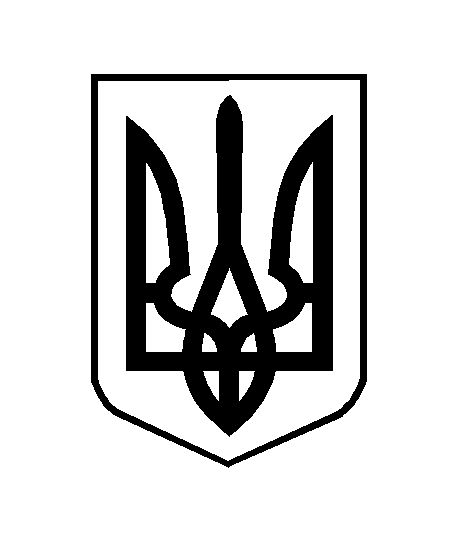 